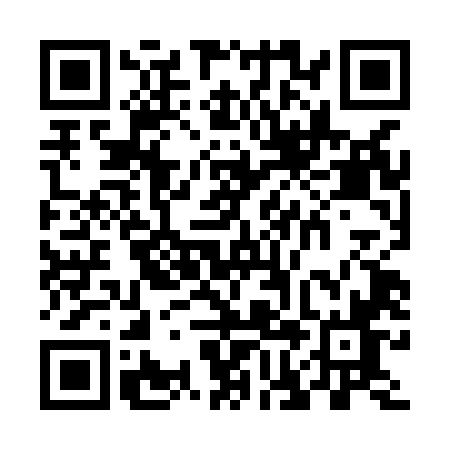 Prayer times for Antoniusheim, GermanyWed 1 May 2024 - Fri 31 May 2024High Latitude Method: Angle Based RulePrayer Calculation Method: Muslim World LeagueAsar Calculation Method: ShafiPrayer times provided by https://www.salahtimes.comDateDayFajrSunriseDhuhrAsrMaghribIsha1Wed3:286:021:305:338:5811:212Thu3:246:001:305:349:0011:243Fri3:205:581:295:359:0211:284Sat3:165:561:295:359:0311:315Sun3:165:541:295:369:0511:346Mon3:155:531:295:379:0711:367Tue3:145:511:295:379:0811:368Wed3:135:491:295:389:1011:379Thu3:135:471:295:399:1211:3810Fri3:125:461:295:399:1311:3811Sat3:115:441:295:409:1511:3912Sun3:115:421:295:409:1611:4013Mon3:105:411:295:419:1811:4014Tue3:095:391:295:429:1911:4115Wed3:095:381:295:429:2111:4216Thu3:085:361:295:439:2211:4217Fri3:085:351:295:439:2411:4318Sat3:075:331:295:449:2511:4419Sun3:065:321:295:459:2711:4420Mon3:065:311:295:459:2811:4521Tue3:055:291:295:469:3011:4622Wed3:055:281:295:469:3111:4623Thu3:055:271:295:479:3311:4724Fri3:045:261:295:479:3411:4825Sat3:045:251:305:489:3511:4826Sun3:035:231:305:489:3711:4927Mon3:035:221:305:499:3811:4928Tue3:035:211:305:509:3911:5029Wed3:025:201:305:509:4011:5130Thu3:025:191:305:519:4111:5131Fri3:025:191:305:519:4311:52